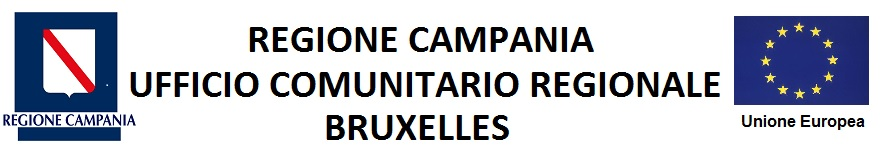 PARTNER SEARCH FORMProgramme:Call for Proposal:
Deadline Call for Proposal:Deadline 
Partner Search:Weblink 
to The CallProject Title: Proposer description:Project idea:Type of organization sought Role of Partner SoughtCountries of interestContact details: